NORTH LUFFENHAM PARISH COUNCIL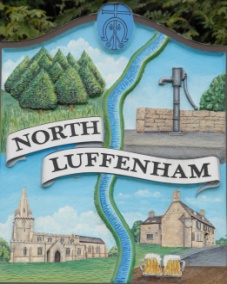 DELARATION OF THE STATUS OF PUBLISHED ACCOUNTS FOR THE YEAR ENDING 31 MARCH 23The statement of accounts that was published today for North Luffenham Parish Council are unaudited and may be subject to change. The External Auditor is:Moore Rutland HouseMinerva Business ParkLynch WoodPeterboroughPE26PZ